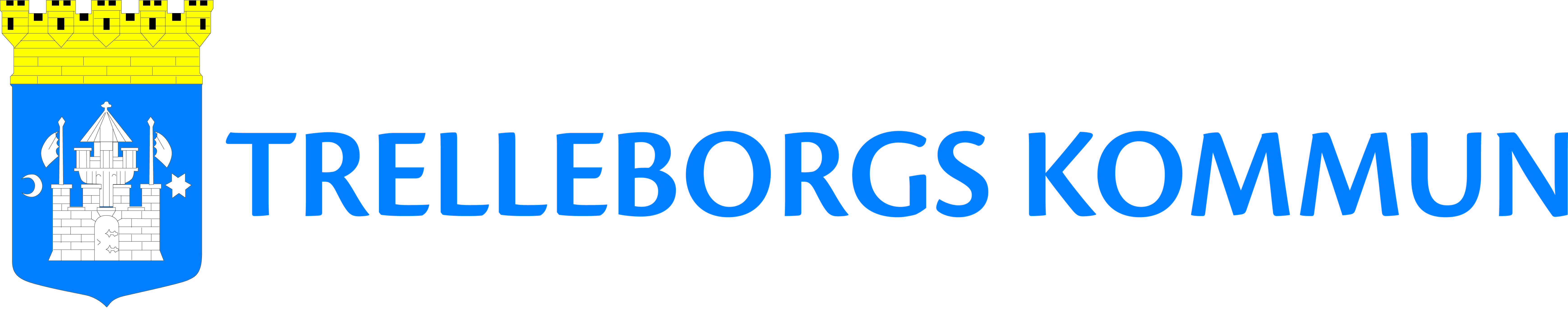 Välkommen till Näringslivsfrukost #trelle0745Onsdag den 28 maj 2014 kl 07.45Du är viktig för oss !Huvudtalare är Region Skånes näringslivsdirektör Bodil Rosvall Jönsson. Trelleborgs kommun informerar om sin inkubatorverksamhetTrelleborg Green Room.Det kommer också att finnas tid för att nätverka, skapa nya kontakter, samtala och ställa frågor till kommunens tjänstemän och politiker.PROGRAM7.10 -  7.45		Dörrarna öppnas för frukost och mingel7.45 – 8.10		Bodil Rosvall Jönsson om Region Skånes näringslivsarbete, 		vårt samarbete, Business Region Skåne och inkubatorstrategi 		för Skåne8.20 – 8.40		Information från Trelleborgs kommuns företagsinkubator 		Trelleborg Green Room8.40 – 8.45		Dragning av vinst – tag med många visitkort8.45 		Slut för dagenPlats		Parken, Norregatan 46-48Anmälan		aino.friman@trelleborg.seO.s.a		senast den 21maj 2014Frukostmötena som  arrangeras varje kvartal, är kostnadsfria. Om du anmält dig och uteblir utan att meddela oss tar vi ut en avgift på 120 kr.Varmt välkommen !	Ulf Bingsgård		Jonas Rosenkvist	kommunstyrelsens ordförande	kommundirektör		